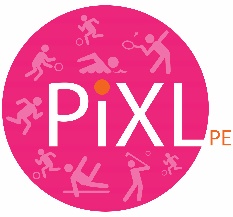 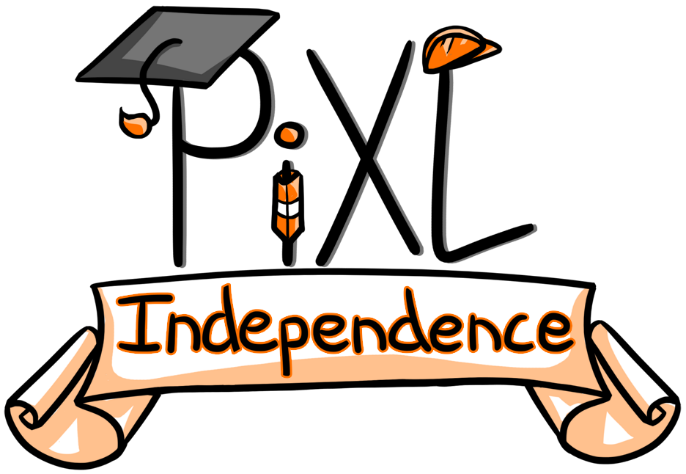 PiXL Independence:PE – Student BookletKS4Physical TrainingContents: Quizzes – 10 credits eachReading Task – 50 credits Research Task – 30 creditsWebsite Task – 80 creditsLong Answer Questions – 100 credits Videos – 50 credits QuizzesComplete the quizzes.10 credits.Multiple Choice QuizWhich one of the following statements is false?Cardiovascular endurance and stamina is the same thing.The 12 minute cooper run measures cardiovascular endurance.The multi stage fitness test is run over 18m.Long distance swimmers need good cardiovascular endurance.Which one of the following is a fitness test to measure strength?One minute sit up testOne repetition maximum test Sit and reach testVertical jump testOne component of fitness is reaction time. Reaction time is very important for a sprinter. Which other component of fitness is most important for a sprinter?PowerSpeedFlexibilityMuscular EnduranceWhich of the following statements is false?A netballer needs agility.A footballer needs flexibility.A weightlifter needs cardiovascular endurance.A basketballer needs power.Which are the following statements is true?There is only one fitness test to measure muscular endurance. The wall throw test measures reaction time.The speed test is completed over 100m.The stork stand test measures balance.Agility is:How quickly you can run in a straight line.How quickly you can change direction.How quickly you move your legs.How quickly you move your arms.What is the most important component of fitness for boxer?FlexibilityPowerCardiovascular EnduranceBalanceOverload is:Need to work the body harder than normal so that there is some stress and discomfort.To work the body until injury occursMaintain the workload at the same rate Maintaining the same amount of repetitions.Which of the following is not a method of training?Continuous Fartlek IntervalProgressiveA warm up must include 5 main components. Which of the following is not part of a warm up?StretchingPulse raisingSkill rehearsalMatch playWhy do we need to perform a cool down? One of the following statements is false.Gradually increase the heart rateGradually lower body temperatureReduce blood poolingIncrease the removal of lactic acidCircuit training is:Running and maintaining the speed for a period of 20 minutesCompleting a variety of exercises for a short period of timeCompleting a section of sprint work followed by a period of restRapid and repeated stretching and contracting of musclesWhat is the most important method of training for a marathon runner?Fartlek trainingContinuous trainingWeight trainingPlyometric trainingWhat does the FITT principle stand for?Frequency        Intensity         Type           TediumFrequency        Interval           Time           TypeFrequency        Interval          Tedium       TimeFrequency        Intensity         Time           TypePPE stands for:Personal Performance EquipmentPersonal Protective EquipmentProtective Performance Equipment Personal Performance EnhancementWhat injury is the most common in rugby?SprainStrainDislocationFractureWhich of the following statements is false?Spinal injuries should be treated by an expert and the injured person should not be moved.Fractured bones always break the surface of the skin.Strain is a tear to a tendon or muscle.Blisters are caused by friction. A hazard is:The chance that someone will be harmedSomething that has the potential to cause harmThe injury that occursAn injury to a boneA risk assessment must include which one of the following?Use of chemicalsAll previous injuriesAt least 20 hazardsFirst aid instructionsWhich of the following statements is false?Lifting and carrying equipment safely can reduce the chance of back injuriesIt is compulsory to complete a warm up before sportAll participants must be competing at an appropriate level to themselves.It is advised you wear the correct clothing and footwearFill in the Gap Quiz________________________________ is measured using the press up test and the sit up test.The sit and reach test is used to measure ___________________________.The ability of repeating a pattern or sequence of movements with fluency and accuracy is known as _____________________________.The most important component of fitness at the start of a 100m race is _____________________.The most important component of fitness to a long distance swimmer is ___________________________________.Power is a combination of ______________________ and ______________________.Strength is measured using the one repetition maximum test and the __________________________________________ test. _____________________________ is when performance deteriorates due to lack of training.The number of training sessions completed per week is known as ____________________.Interval training includes periods of ___________________ and periods of _____________.___________________________ involves hopping, bounding and jumping to work the muscles concentrically and eccentrically. Fartlek training is known as ______________________________ in Swedish._____________________ is part of a warm up and includes exercise that takes the joints through their full range of movement. One of the benefits of the cool down is to _____________________ the heart rate.When you are boxing, you are grouped based on weight. This is because it ensures there is an appropriate level of _________________________________._____________________ is a tear to the ligament. A ___________________ is the chance that someone will be harmed by the hazard.A _____________________________ is the technique used to measure the chance of an accident happening.An example of personal protective equipment is the use of ____________________ in football to prevent leg fractures.A ______________________ is caused by a blow to the joint. Open Ended QuizUsing a practical example, describe the term ‘flexibility’?In the multistage fitness test David scored L6 S5. What component of fitness does the multistage fitness test measure? Describe another fitness test that measures this component of fitness.Describe two fitness tests that measure power. Using a sporting example, explain the term ‘co-ordination’?In the handgrip dynamometer test Sarah scored 32kg. What component of fitness does the handgrip dynamometer test measure? Describe another fitness test that measures this component of fitness.Describe two fitness tests that measure muscular endurance.Using a practical example, describe the term ‘reaction time’?Explain why an athlete would use weight training to improve their performance.Describe interval training and state what this type of training aims to achieve.Why is it important for a sports performer to carry out a warm up before a competitive activity?Using a practical example, describe what is meant by the term ‘progression’?Explain why an athlete would use circuit training to improve their performance. Describe plyometrics training and state what this type of training aims to achieve.Using a practical example, describe an effective warm up before performing a sports activity.Describe three ways of minimising risks when exercising in a gym.Identify a hazard in a swimming pool and explain how you would reduce the risks associated with that hazard.Using a sporting example, explain how a concussion can occur and how it would be treated?Explain how a risk assessment is important in sport?Using a practical example, describe how a sprain can occur and how it can be treated?Identify a hazard at a sports field and explain how you would reduce the risks associated with that hazard.Reading TaskRead and summarise the key ideas within the article – ideally in ten points. Create 5 questions relating to both the article and your specification.  50 credits.http://www.deccanchronicle.com/sunday-chronicle/phyzzicality/221017/you-can-train-like-a-judoka.html https://www.trainingzone.co.uk/community/blogs/markben/best-delivery-methods-for-adult-training https://www.theguardian.com/sport/2017/oct/17/gordon-hayward-ankle-injury-celtics-cavaliers-nbaResearch TaskResearch and find an article which supports or disclaims the ideas in the original article. Write a paragraph to summarise your findings. In this paragraph you must provide a sporting example to support your findings. 30 credits.Website TaskWebsite task: Select a website and design a power point presentation you could give to a group of students just beginning the GCSE PE course. Include of each slide key notes you could discuss.80 creditshttp://ezinearticles.com/?The-10-Components-of-Fitness&id=6673790 http://www.s-cool.co.uk/gcse/pe/training-for-sport/revise-it/the-principles-of-training http://www.nhs.uk/conditions/Sports-injuries/Pages/Introduction.aspx Long Answer QuestionsChoose a longer answer question from the question bank below. Write a response to the question. You must include a plan of what you are going to include, a key word board and your final written answer which is completed in full sentences and paragraphs. 100 creditsUsing practical examples, explain how a gymnastics coach would use fitness testing to ensure the best performance by a gymnast at the Olympics.Using practical examples, explain how a rugby coach might reduce the risk of injury to a participant when delivering a training session on a sports field. How could the general health, fitness and wellbeing of a participant influence their risk of injury?Using practical examples, explain how a personal trainer would design a training program for a new member at the gym over a 6-week period.Hannah is a 23-year-old who is maintaining her training to be selected for the sprint cycling squad for the Commonwealth Games. Explain, using examples, how Hannah could adapt her training to give her the best possible chance of selection.Fred wants to pursue a career in boxing. Explain what components are the most important to train for a boxer and how his progress could be measured.VideosProduce a video that shows the use of the body in a practical way. The video must include key sporting examples and clear explanations of what is occurring within the video. Try to include the whole unit topic in one video. 50 credits per topic.Components of fitnessFitness testsPrinciples of trainingMethods of trainingMinimising risk of injuryCommissioned by The PiXL Club Ltd.This resource is strictly for the use of member schools for as long as they remain members of The PiXL Club. It may not be copied, sold, or transferred to a third party or used by the school after membership ceases. Until such time it may be freely used within the member school.All opinions and contributions are those of the authors. The contents of this resource are not connected with, or endorsed by, any other company, organisation or institution.PiXL Club Ltd endeavour to trace and contact copyright owners. If there are any inadvertent omissions or errors in the acknowledgements or usage, this is unintended and PiXL will remedy these on written notification.